МУНИЦИПАЛЬНЫЙ СОВЕТИВНЯКОВСКОГО СЕЛЬСКОГО ПОСЕЛЕНИЯЯрославского муниципального районаЯрославской областитретий созывРЕШЕНИЕот  2 марта 2017 года                                                                                                   № 99В соответствии с Федеральным законом от 30.11.2016 г. № 401-ФЗ «О внесении изменений в части первую и вторую Налогового кодекса Российской Федерации и отдельные законодательные акты Российской Федерации», Законом Ярославской области от 18.11.2014 № 74-з «Об установлении единой даты начала применения на территории Ярославской области порядка определения налоговой базы по налогу на имущество физических лиц исходя из кадастровой стоимости объектов налогообложения», Муниципальный Совет Ивняковского сельского поселения РЕШИЛ:Внести в решение Муниципального Совета от 25.11.2014 г. № 7 «Об установлении на территории Ивняковского сельского поселения Ярославского муниципального района Ярославской области налога на имущество физических лиц»  следующие дополнения: 1.1. Дополнить подпунктом 3.1. пункт 3 решения следующего содержания:«3.1. На сумму недоимки по налогу на имущество физических лиц, подлежащему уплате за налоговый период 2015 года, пеня начисляется начиная с 1 мая 2017 года.»2. Контроль за исполнением настоящего решения возложить на заместителя Главы Ивняковского сельского поселения Антонову Наталию Владимировну.3. Опубликовать настоящее решение в газете «Ярославский агрокурьер», а также разместить на официальном сайте Администрации Ивняковского сельского поселения в сети Интернет. 4. Настоящее решение вступает в силу с момента подписания.Пояснительная записка к проекту решения Муниципального Совета «О внесении дополнений в решение Муниципального Совета от 25.11.2014 г. № 7 «Об установлении на территории Ивняковского сельского поселения Ярославского муниципального района Ярославской области налога на имущество физических лиц»Федеральным законом от 30.11.2016 № 401-ФЗ «О внесении изменений в части первую и вторую Налогового кодекса Российской Федерации и отдельные законодательные акты Российской Федерации» внесены изменения в Закон Ярославской области от 18.11.2014 № 74-з «Об установлении единой даты начала применения на территории Ярославской области порядка определения налоговой базы по налогу на имущество физических лиц исходя из кадастровой стоимости объектов налогообложения».На основании этих изменений предлагается проект Решения «О внесении дополнений в решение Муниципального Совета от 25.11.2014 г. № 7 «Об установлении на территории Ивняковского сельского поселения Ярославского муниципального района Ярославской области налога на имущество физических лиц» следующего содержания: на сумму недоимки по налогу на имущество физических лиц, подлежащему уплате за налоговый период 2015 года, пеня начисляется начиная с 1 мая 2017 года.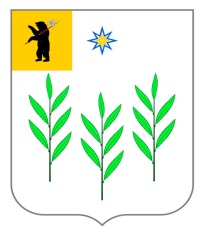 О внесении дополнений в решение Муниципального Совета от 25.11.2014 г. № 7 «Об установлении на территории Ивняковского сельского поселения Ярославского муниципального района Ярославской области налога на имущество физических лиц»Заместитель Председателя Муниципального Совета Ивняковского сельского поселения                              Н.И. ТимофеевГлава Ивняковского сельского поселенияИ.И. Цуренкова